Εκδήλωση για την επέτειο της Μάχης της ΤαράτσαςΟ Δήμος Λαμιέων και ο Σύνδεσμος Εφέδρων Αξιωματικών Νομού Φθιώτιδας διοργανώνουν εκδήλωση μνήμης για τη Μάχη της Ταράτσας (Καμηλόβρυσης), που διαδραματίστηκε στις 7 Μαΐου 1897, στον Ιερό Ναό Αγίας Παρασκευής (Ταράτσα Λαμίας). Η εκδήλωση θα πραγματοποιηθεί την Κυριακή 17 Μαΐου 2015 και ώρα 10:00 π.μ. Πρόγραμμα Εορτασμού07.00 : Θεία Λειτουργία09.55 : Πέρας προσέλευσης επισήμων 10.00 : Επιμνημόσυνη δέηση Μετά την επιμνημόσυνη δέηση θα απευθύνει χαιρετισμό ο Δήμαρχος Λαμιέων κ. Νικόλαος Σταυρογιάννης, ενώ ο Πρόεδρος του Συνδέσμου Εφέδρων Αξιωματικών Νομού Φθιώτιδας κ. Αθανάσιος Παπαχρήστος θα εκφωνήσει τον Πανηγυρικό της ημέρας.Ακολούθως, θα πραγματοποιηθεί κατάθεση στεφάνων στο Μνημείο της Μάχης της Ταράτσας από τους κκ.:Περιφερειάρχη Στερεάς Ελλάδας,Ανώτερο Διοικητή Φρουράς,Δήμαρχο Λαμιέων,Γενικό Αστυνομικό Διευθυντή Περιφέρειας Στερεάς Ελλάδας,Περιφερειακό Διοικητή Πυροσβεστικών Υπηρεσιών Στερεάς Ελλάδας,Πρόεδρο Συνδέσμου Εφέδρων Αξιωματικών Νομού Φθιώτιδας,Εκπρόσωπο του Ελληνο-Ιταλικού Συνδέσμου Φιλίας «Umbria–Grecia Alarico Silvestri»,Πρόεδρος Τ.Κ. Αγίας Μαρίνας Στυλίδας.Μετά την κατάθεση στεφάνων θα τηρηθεί ενός λεπτού σιγή καθώς και η ανάκρουση του Εθνικού Ύμνου που θα σημάνει και τη λήξη της εορταστικής εκδήλωσης.                                                                                                                              Από το Γραφείο Τύπου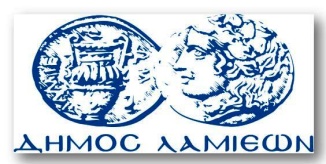         ΠΡΟΣ: ΜΜΕ                                                            ΔΗΜΟΣ ΛΑΜΙΕΩΝ                                                                     Γραφείου Τύπου                                                               & Επικοινωνίας                                                       Λαμία, 13/5/2015